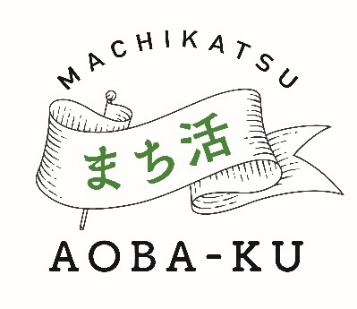 団体名（あれば）氏名（ふりがな）連絡先電話FAX連絡先住所（町名まで）住所（町名まで）連絡先EメールEメール参加動機　